ALNM JUDO - INSCRIPTION - SAISON 2019/2020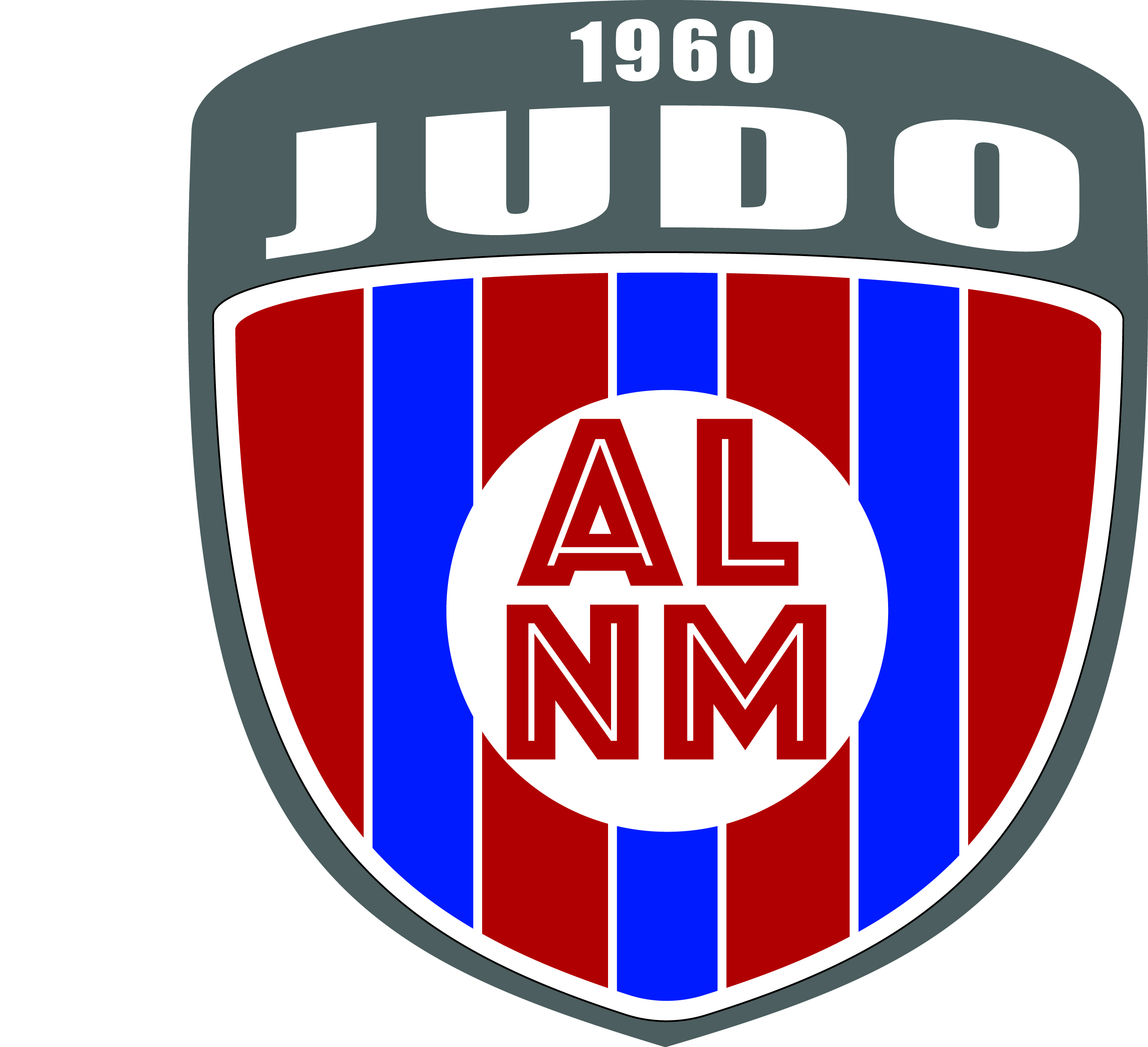 La saisie papier est réservée aux personnes n'ayant pas accès à Internet.		Veuillez remplir 1 formulaire par adhérent/judoka/licencié.Notez que le club de judo est membre de l'association AMICALE LAIQUE DE NEUVES MAISONS qui comprend plusieurs sections sportives.NOM du licencié (adulte ou enfant judoka) : ___________________________________                                                                           PRENOM du licencié :  _______________________________________________                                                                                                                                       j'ai déjà tout rempli en ligne, je vais directement à VALIDATIONDate de naissance :    _____ / ______  / _______________                                                                                                                     Est-ce votre première inscription à un club de judo (ALNM ou autre) ?    Oui       NonSi vous étiez déjà licencié (judo ou ju-jitsu) l'année dernière, quel était votre numéro de licence ? Reportez vous au document de couleur jaune que nous vous avons remis l'année passée :         		N° :   ___________________________                                                                                                   A quel code postal résidiez-vous la saison précédente : ____________________ADRESSE & COORDONNEES :Adresse (voie, numéro) : ___________________________________________________    Adresse (complément) : ____________________________________________________                                                                                                                 Code postal : ____________ et Commune  : ____________________________________                                                                                                          Téléphone fixe (parent référent) :      ____ / ____ / ____ / ____ / ____Téléphone mobile (parent référent) : ____ / ____ / ____ / ____ / ____   Adresse électronique : Parent référent : __________________________________@_______________________Autre parent :    __________________________________@________________________INFORMATIONS LIEES A LA SANTE DE L'ADHERENTEtes-vous/l'enfant est-il allergique ? Rayez la mention inutile :    Oui       NonSi oui : précisez les allergies : _________________________________________________________________________________________________________________________Eventuels problèmes de santé à porter à notre connaissance :__________________________________________________________________________________________________________________________________________________                                                                                                                                                                              EN CAS D'URGENCE, quel est le numéro à appeler en premier lieu ?VALIDATION DE CETTE INSCRIPTION :	Vérifiez que votre dossier est complet :Fiche d'inscription complétée et signée           fait            à fournir   Fiche '' Autorisations'' complétée et signée      fait            à fournir   Certificat médical daté de moins de 3 mois      fait            à fournir   Acceptation du règlement intérieur mis à votre disposition au dojo et sur notre site internet                                                       fait            à fournir   Dossier complet le                                                                                                                                                                                     REGLEMENT  :Nos tarifs reflètent nos charges (enseignants salariés notamment) puisque nous sommes une association à but non lucratif. Selon ces dernières, les tarifs peuvent varier d'une année sur l'autre. Les montants ci-dessous comprennent : la licence fédérale 40€ (assurance) + l'adhésion à l’association ALNM  5€ + les cours de judo + les stages (pour le judo) ayant lieu pendant les vacances scolaires (dès le niveau poussins).Ils sont dus pour toute l'année dès l'inscription.Versement : au choix en 1 fois (1chèque ou 1 virement, RIB ci-après) ou en 3 versements (immédiat fin septembre, 6/11 et 6/12). Prélèvement automatique possible.Ceintures de couleurs = de mini-poussin à sénior hors ceinture noire. j'ai compris que l'inscription est due pour l'année scolaire entière et que je ne pourrai pas demander de remboursement pour convenance personnelle. Mode de règlement : je règle en une fois par :   chèque      autre :  Je choisis le prélèvement automatique  Je choisis de faire 3 chèques (débits prévus : immédiat fin septembre, 6/11 et 6/12). FAIT le ______ / ______ / ___________                                                                                   A _______________________________                                                                                             SIGNATURE DU JUDOKA/ADHERENT/RESPONSABLE LEGAL :Types de coursMontant à l'année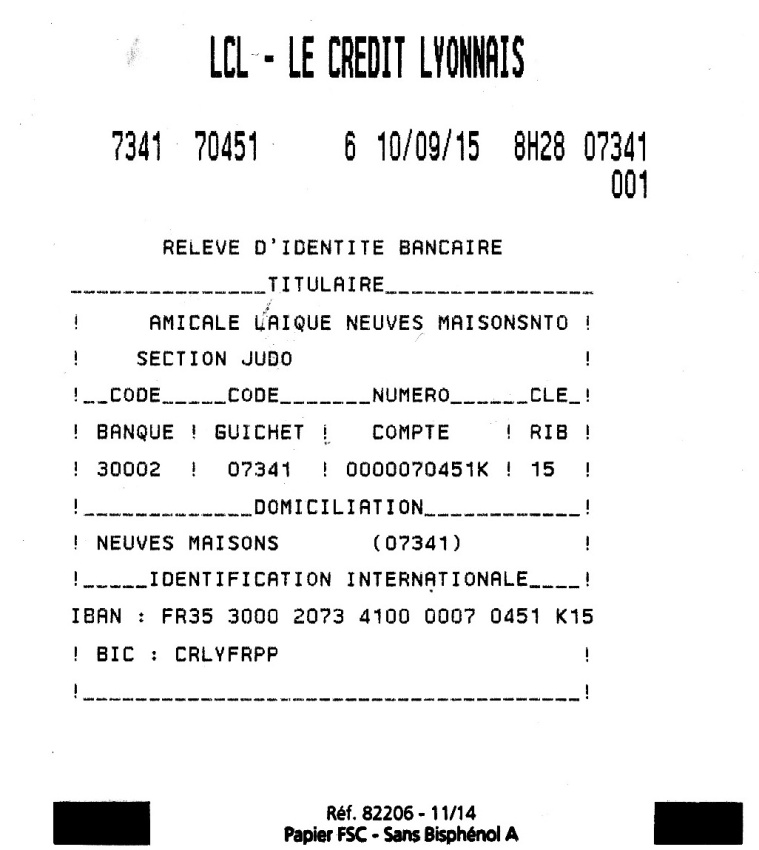 EVEIL CORPOREL (1 cours)148 €EVEIL JUDO (1 cours + 1 offert)148 €CEINTURES DE COULEURS (2 cours)198 €CEINTURES NOIRES148 €JUDO LOISIR 198 €JU-JITSU / self défense (1 cours)148 €PILATES ou BODYSCULPT198 €PILATES et BODYSCULPTOffre couplée 288 €